INSCRIPCIÓN “6º RALLY SPORT MULAS SEGORBE”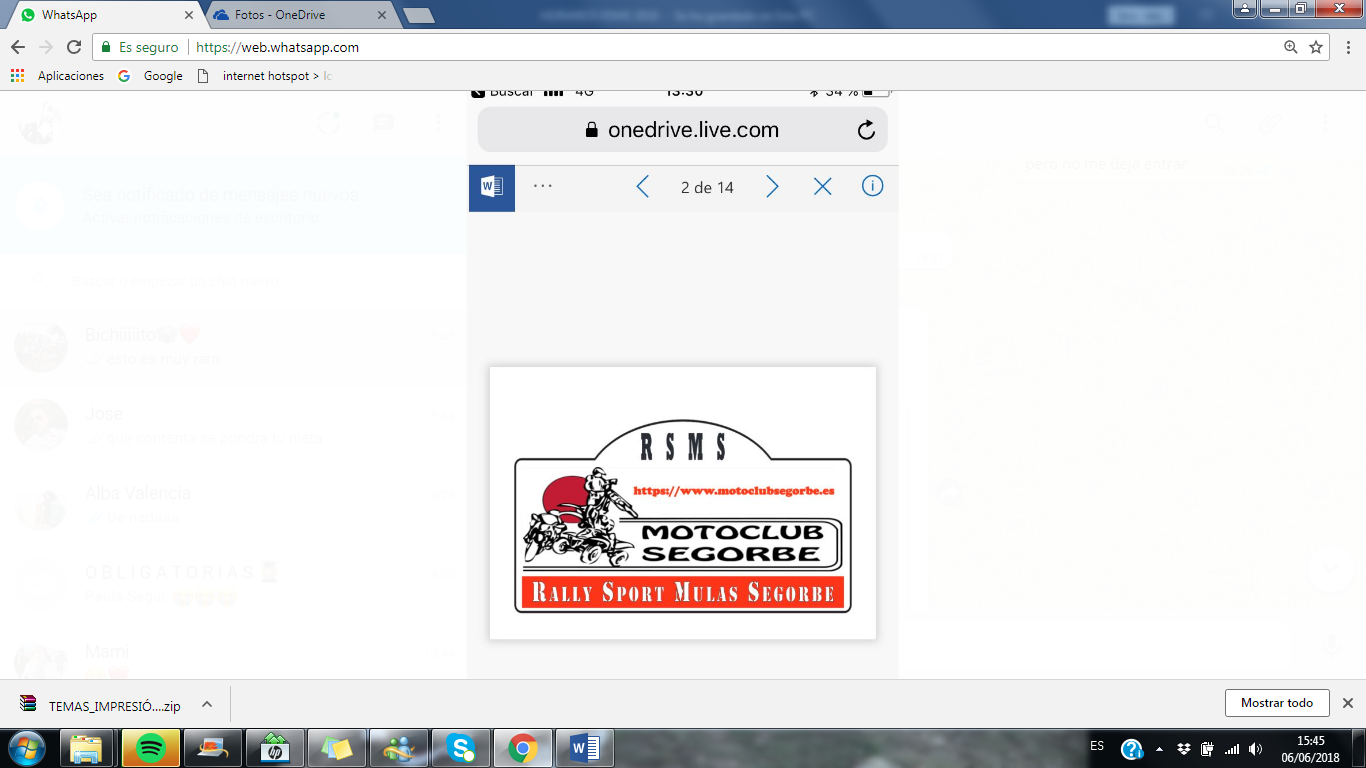 PILOTO:COPILOTO:FIRMA PILOTO:                                                                                                       FIRMA COPILOTO:IMPORTE TOTAL INSCRIPCIÓN BONIFICADAS (Hasta el domingo 22 de septiembre): 140€ por equipoIMPORTE TOTAL INSCRIPCIÓN (Desde 22 de Septiembre hasta el día 26 de septiembre): 160€ por equipoLa inscripción al rally incluye comida y almuerzo tanto del piloto como del copiloto.En caso de desear alguna comida o almuerzo más para algún acompañante, su precio será de 5€ para el almuerzo (bocadillo, bebida, café) y 10€ para la comida (entremeses, paella, bebida, postre y café). Para la solicitud de más almuerzos y comidas será imprescindible abonar la cantidad deseada junto a la inscripción, además de comentarlo al correo, en el momento de enviar dicha inscripción. Adjunto a la inscripción debéis enviar una fotocopia del DNI y carnet de conducir (por delante y por detrás) tanto del piloto como del copiloto y el justificante de pago de los derechos de inscripción, por equipo. IMPORTANTE: Enviar todo a inscripcionesmotoclubsegorbe@hotmail.comEl importe a ingresar se efectuará en Caja Mar Cta/Cte ES78 3058 7346 4527 2000 6179   Poner en concepto el nombre del pilotoLa asistencia al brieffing el día 27 de septiembre de 2019 a las 22:00h es obligatoria para todos los equipos. En caso de duda, podéis poneros en contacto con nosotros a través del correo electrónico: inscripcionesmotoclubsegorbe@hotmail.com ESCUDERIASERIESPROTOTIPOAPELLIDOS:NOMBRE:DNI:FECHA NACIMIENTO:DIRECCIÓN COMPLETA:TELÉFONO:EMAIL:CARNET DE CONDUCIR TIPO:APELLIDOS:NOMBRE:DNI:FECHA NACIMIENTO:DIRECCIÓN COMPLETA:TELÉFONO:EMAIL:CARNET DE CONDUCIR TIPO: